                                                                      13 подвиг Геракла                                                       Геракл и кровожадные 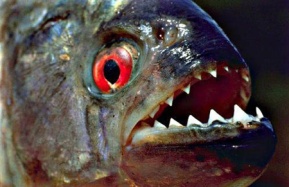 Не успокоился   и послал  убить кровожадных пираний.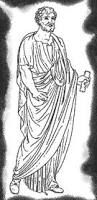 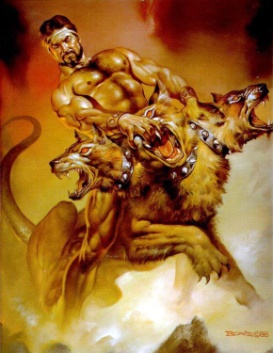 На следущий день Геракл был у берега.как вдруг он увидел их.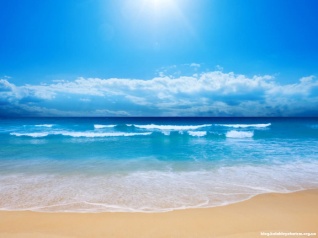   были ужасны и голодны. А Геракл тем временем ринулся в море.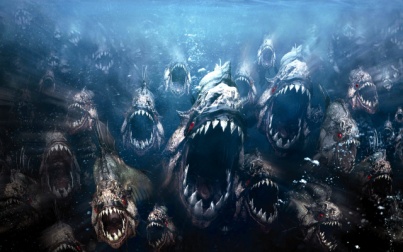 Началась .Геракл убивал одну за одной пираний.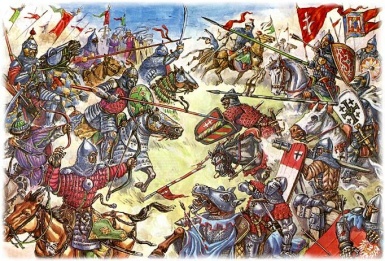 Риска для  больше не было.А трусливый Эврифей уступил  Гераклу и больше его никто не видел…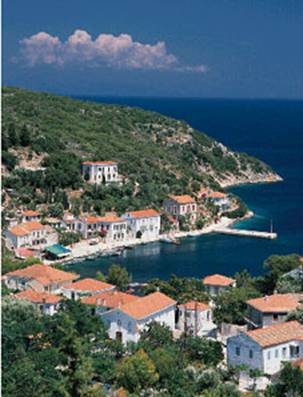 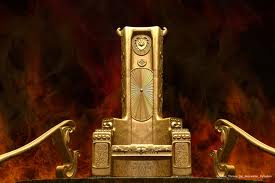 